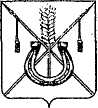 АДМИНИСТРАЦИЯ КОРЕНОВСКОГО ГОРОДСКОГО ПОСЕЛЕНИЯКОРЕНОВСКОГО РАЙОНАПОСТАНОВЛЕНИЕот 01.03.2019	                                                    			  № 185г. КореновскОб утверждении отчета о реализации ведомственной целевойпрограммы «Развитие культуры на территории Кореновскогогородского поселения Кореновского района на 2018 год», за 2018 годВ соответствии с постановлением администрации Кореновского городского поселения Кореновского района от 11 сентября 2018 года № 1152 «Об утверждении Порядка разработки, утверждения и реализации ведомственных целевых программ в Кореновском городском поселении Кореновского района» администрация Кореновского городского поселения Кореновского района                        п о с т а н о в л я е т:1. Утвердить отчет о реализации ведомственной целевой программы «Развитие культуры на территории Кореновского городского поселения Кореновского района на 2018 год», утвержденной постановлением администрации Кореновского городского поселения Кореновского района от                  25 октября 2017 года № 1936 «Развитие культуры на территории Кореновского городского поселения Кореновского района на 2018 год» (с изменением от                          17 октября 2018 года № 1354), за 2018 год (прилагается).2. Общему отделу администрации Кореновского городского поселения Кореновского района (Питиримова) обеспечить размещение настоящего постановления на официальном сайте администрации Кореновского городского поселения Кореновского района в информационно- телекоммуникационной сети «Интернет».3. Контроль за выполнением настоящего постановления возложить                      на заместителя главы Кореновского городского поселения Кореновского              района М.В. Колесову.4. Постановление вступает в силу со дня его подписания. Глава Кореновского городского поселенияКореновского района                                                                           М.О. ШутылевОТЧЕТ  о реализации мероприятий ведомственной целевой программы «Развитие культуры на территории Кореновского городского поселения Кореновского района на 2018 год», за 2018 годВедомственная целевая программа «Развитие культуры на территории Кореновского городского поселения Кореновского района на 2018 год» (далее программа) была утверждена постановлением администрации Кореновского городского поселения Кореновского района 25 октября 2017 года № 1936 (с изменением от 17 октября 2018 года № 1354).Общий объем финансирования программы составил 41 917,8 тыс. рублей: из бюджета Кореновского городского поселения Кореновского района на                     2018 год составил 9 252,3 тыс. рублей, из краевого бюджета на 2018 год составил 32 665,5 тыс. рублей.В 2018 году в рамках реализации Программы предусматривалось выполнение мероприятий:1. По созданию условий для организации досуга и обеспечению услугами организации культуры в части поэтапного повышения уровня средней заработной платы работников муниципальных учреждений отрасли культуры, искусства и кинематографии до среднемесячной начисленной заработной платы наемных работников в организациях, у индивидуальных предпринимателей и физических лиц по Краснодарскому краю объем финансирования из бюджета Кореновского городского поселения Кореновского района составил 9 252,3 тыс. рублей, из краевого бюджета составил 32 665,5 тыс. рублей, в том числе:1.1. Поэтапное повышение уровня средней заработной платы работников муниципальных учреждений отрасли культуры, искусства и кинематографии объем финансирования из бюджета Кореновского городского поселения Кореновского района составил 8 877,324 тыс. рублей, из краевого бюджета составил 29 431,332 тыс. рублей.1.2. Осуществление ежемесячных денежных выплат стимулирующего характера работникам по 3000 рублей, имеющим право на их получение объем финансирования из бюджета Кореновского городского поселения Кореновского района составил 374,976 тыс. рублей, из краевого бюджета составил                     3 234,168 тыс. рублей.Запланированные и выделенные денежные средства на реализацию вышеуказанной ведомственной целевой программы освоены в полном объёме.Все запланированные мероприятия реализованы в полном объеме.Программными мероприятиями достигнуты следующие цели:1) динамика среднемесячной заработной платы работников муниципальных учреждений культуры по отношению к предшествующему году составила 120,7 %;2) количество библиографических записей в электронных каталогах муниципальных библиотек 11,2 тыс. ед.;3) количество общедоступных библиотек, подключенных к сети «Интернет» 6 ед.;4) количество представленных (во всех формах) зрителю предметов основного фонда музейных учреждений 3,2 тыс. ед.;5) посещаемость муниципальных музейных учреждений 11,7 тыс. ед.;6) количество выставок и выставочных проектов, осуществляемых музеями 20 ед.;7) число участников клубных формирований учреждений культурно-досугового типа 2148 ед.;8) число детей, участников творческих мероприятий культурно-досуговых учреждений 747 ед.;9) число зрителей киносеансов 64206 ед.;10) уровень удовлетворенности населения качеством предоставления муниципальных услуг в сфере культуры 81,7 %;11) число получателей денежных выплат стимулирующего характера по 3000 рублей, всего 114,2 чел. (в том числе): за счет средств краевого бюджета 106,2 чел., за счет средств местного бюджета 8 чел.Начальникорганизационно-кадрового отделаадминистрации Кореновского городскогопоселения Кореновского района                                                    Я.Е. Слепокурова      ПРИЛОЖЕНИЕУТВЕРЖДЕНпостановлением администрацииКореновского городского поселения Кореновского районаот 01.03.2019 №  185